21-23 апреля в спортивном зале 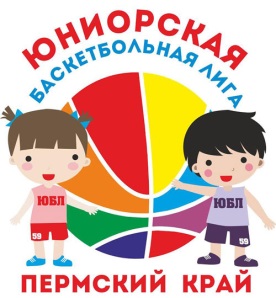 КГАОУ ДОД «СДЮСШОР «Олимпиец» г. Пермь  прошли финальные игрыЮниорской Баскетбольной Лиги Пермского края среди спортивных школ     Юниорская Баскетбольная Лига (сокращенно - ЮБЛ)  – это серия баскетбольных турниров среди юношей и девушек детско-юношеских спортивных школ Пермского края. Календарь соревнований рассчитан на большой временной период –  с октября 2016 г. по апрель 2017 г. и разбит на этапы, где каждая команда проводит в один выезд по две встречи.   Сборная юношей Добрянского района  2002-2003 гг. р.  в итоговом протоколе ЮБЛ заняла 4 место среди 12 команд Пермского края.  В составе сборной входили юноши  г. Добрянки и МАОУ «Полазненской СОШ № 1».  Это пока лучший результат представителей  нашего района на этом престижном турнире. 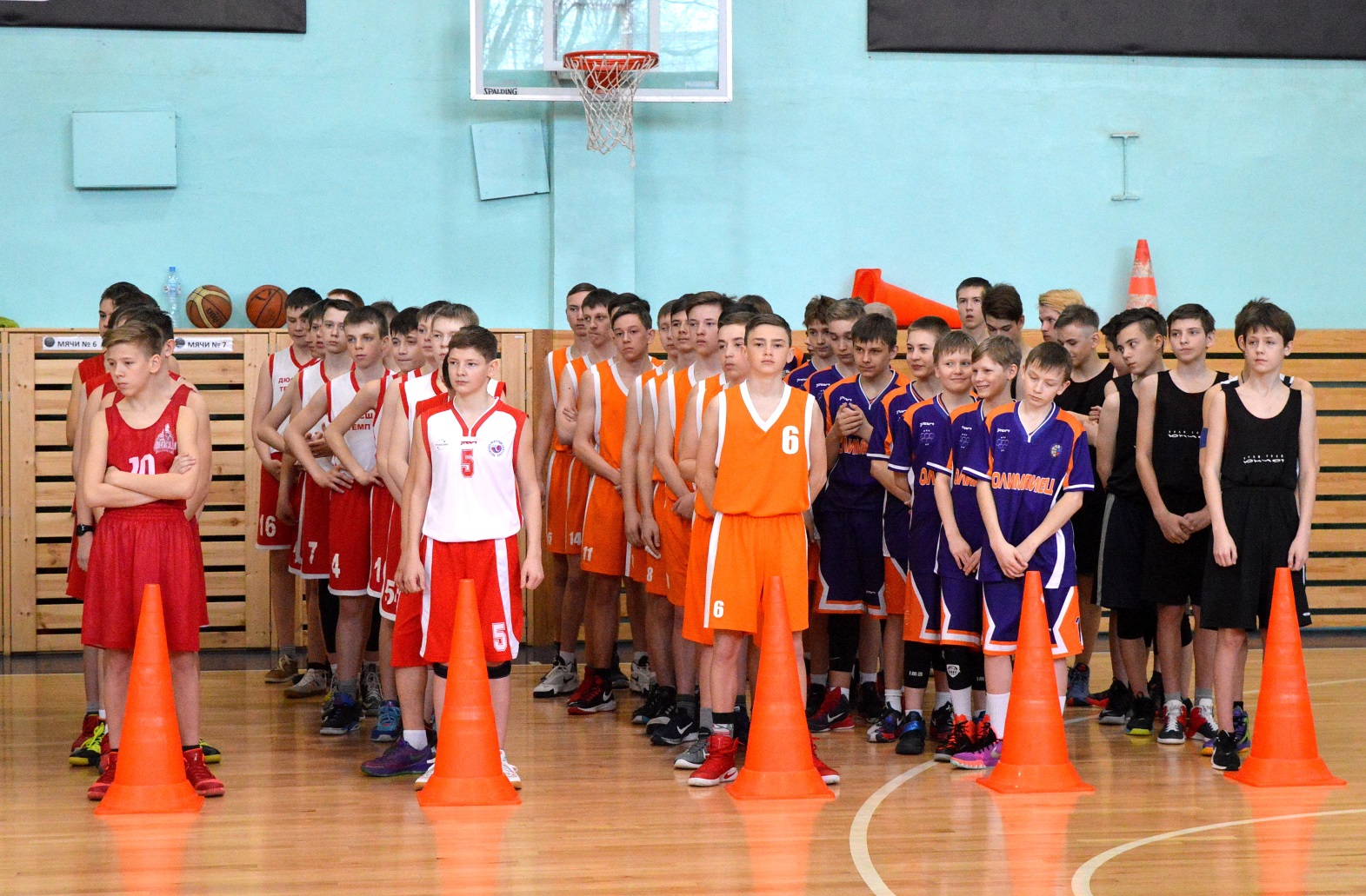     Поздравляем юношей нашей школы, участников финала ЮБЛ: Шилоносова  Егора, Балдина Дмитрия, Васькина Арсения, Коркодинова Данила, 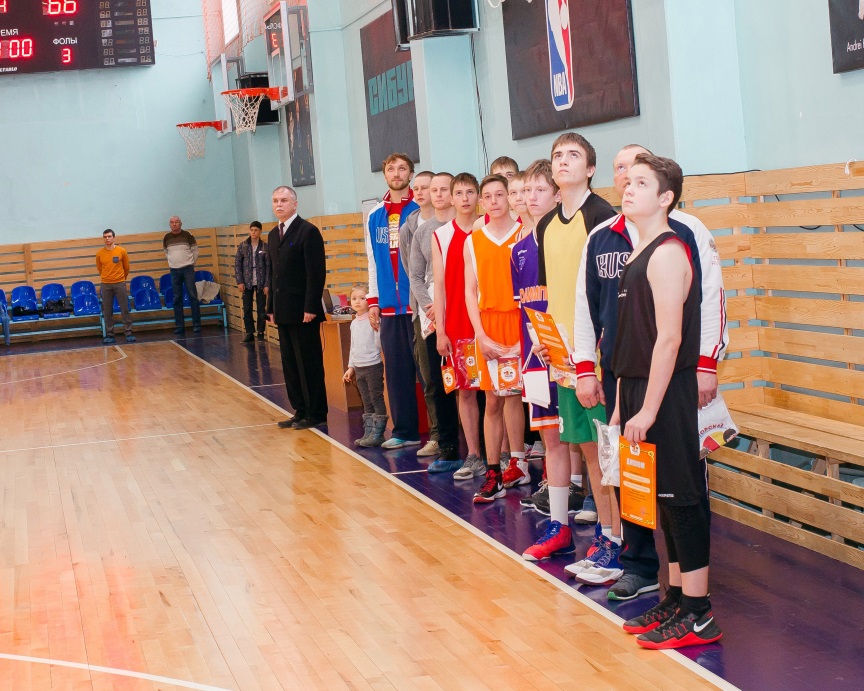 Палкина Алексея, Полыгалова Егора  с достойным выступлением на Лиге.         В каждом туре судейская коллегия выбирала наиболее полезного и лучшего игрока в команде. Не однократно это звание получали: Шилоносов Егор,  Балдин Дмитрий.  По итогам  всего  игрового сезона 2016-2017 лучшим игроком  признан Балдин Дмитрий.          Поздравляем, ребята! 